«Всего понемножку о котах и кошках»Ребята, сегодня мы поговорим о наших питомцах – пушистых любимцах. Отгадайте, о ком сегодня пойдет речь. Послушайте загадку:Этот зверь живёт лишь дома. С эти зверем все знакомы. У него усы как спицы. Он, мурлыча, песнь поёт. Только мышь его боится. Угадали? Это — …         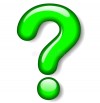 Проверь себя – нажми на знак вопросаКонечно-же – кошка.У кого из вас есть кошка или кот? А вы знаете ,какие они удивительные и умные?Интересные научные факты из жизни кошек нам сегодня поведает Учёный кот Семён:(нажми)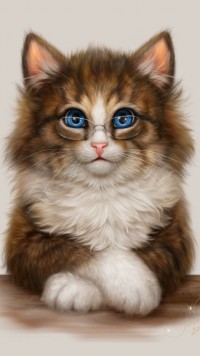 В мире насчитывается большое количество разных видов кошек. Познакомься с некоторыми видами сейчас и скажи , какие виды кошек ты встречал у друзей, родственников?    (нажми)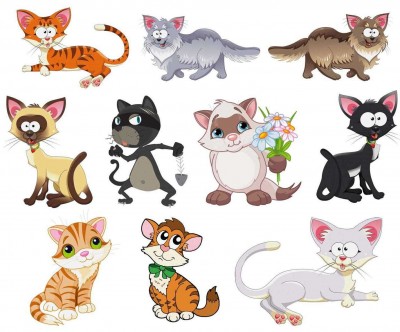 Наши коты настоящие артисты, многих из них мы знаем  по любимым мультипликационным фильмах. Для вас кот Джем приготовил  викторину «Угадай кота».(нажми)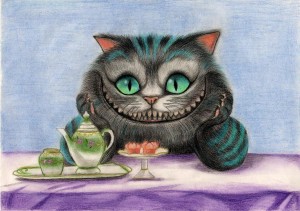 Кошки очень сообразительные, ловкие. Посмотрите , какие удивительные приключения произошли с одним котёнком(нажми )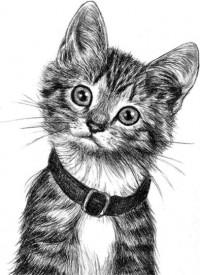 А сейчас приглашаю в творческую мастерскую и предлагаю смастерить из бумаги котика: (нажми) 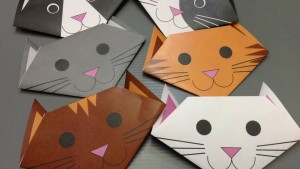 Ребята, любите своих питомцев, ухаживайте за ними, балуйте вкусненьким, играйте с ними и они будут вашими самими лучшими четвероногими друзьями!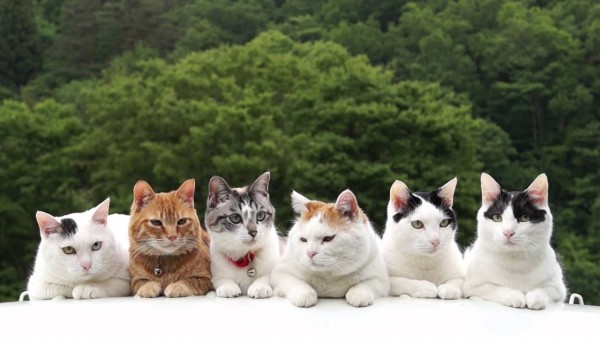 